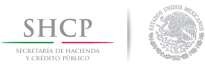 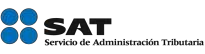 Boletín núm. P003Ciudad de México, a 11 de enero de 2018 M ant enim ient o Sanit y BootPor medio del presente se informa a todos los usuarios de comercio exterior que se llev	ará a cabo un Mantenimiento Sanity Boot el dom ing o 14 / 01/ 2018 de las 00 :00 hr s a las 06 :30 hr s, (hora del centro) en las 49 aduanas del pa ís, afectando la operación del servidor CPNN1, y los siguientes sistemas:SAAI ValidadorSAAI Despacho AduaneroSAAI Validador Inte rsecretaríasSAAI Despacho Aduanero Administración TécnicaSAAI Despacho Aduanero InternaciónSAAI Validador Firma Electrónica AvanzadaSAAI Validador Justificador de PedimentosSAAI Validador Sistema de Control FerroviarioSAAI Despacho Aduanero Alta UsuariosSAAI Despacho Aduanero Sistema de Control FerroviarioSAAI Despacho Aduanero Selección AutomatizadaSAAI Despacho Aduanero Selección Automatizada de Tránsitos Fase IIISAAI Validador Sistema Automatizado de Registro de Manifiestos de CargaSAAI Validador Padrones SectorialesSAAI Validador de Operaciones de Comercio ExteriorSAAI Validador Sistema de Monitoreo de Control de DemoniosSAAI Validador Sistema de Autorizaciones para Pitex y MaquilaSAAI Despacho Aduanero SAAI m3 BancosLas autorizaciones de la Secretaria de Economía, como IMMEX, Avisos Automáticos, Cupos, Cartas de Cupo para Importación o Deposito Fiscal, y será suspendido el inicio y arribo de tránsitosMAT -CEUna ves finalizado el mantenimiento en los horarios mencionados , se podra continuar con la operación normalmente.Sin más por el momento, reciban un cordial saludo.Servicio de Administración Tributaria │ Av. Hidalgo, núm. 77, col. Guerrero, delegación Cuauhtémoc, Ciudad de México , c. p. 06300 │ Tel. M ar caSA T : 627 22 728 │ documento disponible en w w w .sat .g ob.m x Página 1 de 1